POKAZ  SKŁADANIA SAMOLOTU Z PAPIERU.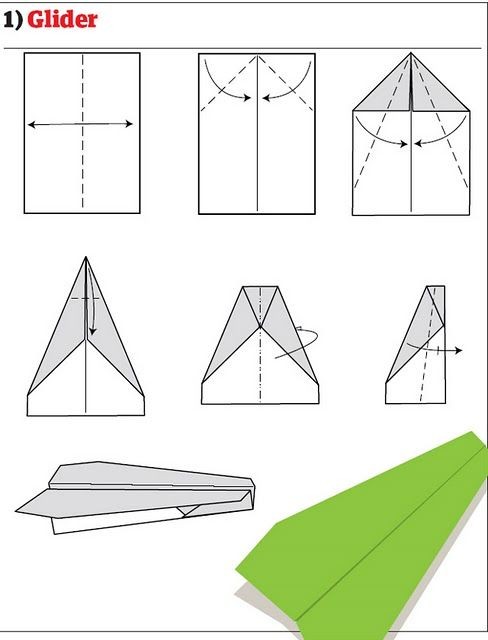 